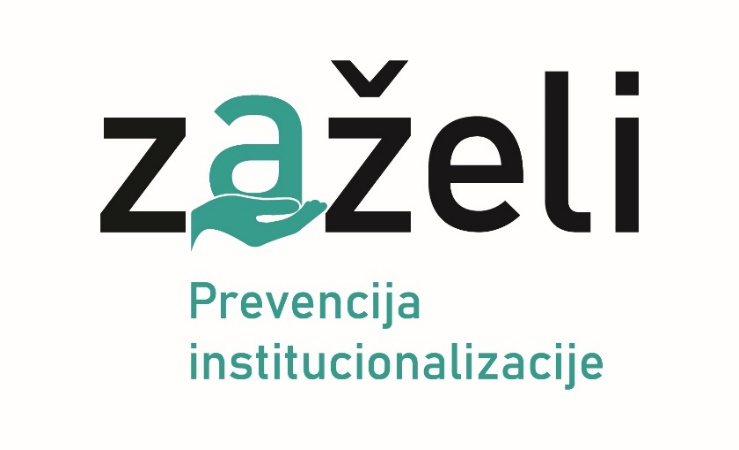 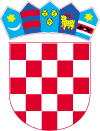 REPUBLIKA HRVATSKALIČKO-SENJSKA ŽUPANIJA          GRAD NOVALJA 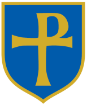           GRADONAČELNIKKLASA: 112-02/24-01/17UR.BROJ:2125-2125-06-01/01-24-1Novalja, 28. lipnja 2024.Na temelju Odluke o financiranju Ministarstva rada, mirovinskog sustava, obitelji i socijalne politike KLASA:984-01/23-01/23, URBROJ:524-07-02-01-01/2-24-19 od 08. veljače 2024.g. i Ugovora o dodjeli bespovratnih sredstava za projekte koji se financiraju iz Europskog socijalnog fonda plus u razdoblju 2021. – 2027. Kodni broj: SF.3.4.11.01.0291 od 23. veljače 2024.g te članka 46. Statuta Grada Novalje ("Županijski glasnik" Ličko-senjske županije broj 8/21 i 31/21) gradonačelnik Grada Novalje objavljuje II. OGLASza prijam u radni odnos za zapošljavanje na određeno vrijeme od 30 mjeseca radi obavljanja privremenih poslova, a za potrebe provedbe aktivnosti u sklopu projekta „Zaželimo, možemo“ Kodni broj: SF.3.4.11.01.0291, na području Grada Novalje.Radno mjesto: Radnik/ca za pomoć u kući i potporu starijim osobama i/ili invalidnim osobamaVrsta zaposlenja: na određeno, 30 mjeseca Broj radnika koji se traži: 1 radnika/caMjesto rada: područje Grada NovaljeRadno vrijeme: puno radno vrijemeNačin rada: smjena prije podneOglas vrijedi: od 28. lipnja 2024.g. do 05. srpnja 2024. g. Radnik/ca za pomoć u kući je osoba koja pruža uslugu potpore i podrške u svakodnevnom životu osobama starijima od 65 godina i odraslim osobama s invaliditetom u sklopu projekta „Zaželimo, Možemo“. Pružanje usluge potpore i podrške uz podjelu paketa potrepština. Opis poslova: Organiziranje prehrane ( pomoć u pripremi obroka, pomoć u nabavi hrane i dr.) i/ili Obavljanje kućanskih poslova Održavanje osobne higijeneZadovoljavanje drugih svakodnevnih potrebaMjesečna podjela jednog (1) paketa kućanskih i osnovnih higijenskih potrepština svakom pripadniku ciljne skupineSvaka zaposlena osoba pružat će potporu i podršku za najmanje 6 krajnjih korisnika .Kandidati moraju ispunjavati slijedeće uvijete za prijam u radni odnos:PunoljetnostHrvatsko državljanstvoRazina obrazovanja:Osnovna škola niži razrediZavršena osnovna škola Srednja škola 3 ili 4 godine Sukladno čl. 13. Zakona o ravnopravnosti spolova (NN 82/08 69/17) na II. Oglas (u daljnjem tekstu: Oglas) se mogu javiti osobe oba spola. Riječi i pojmovi koji imaju rodno značenje korišteni u ovom Oglasu odnose se jednako na ženski i muški rod , bez obzira na to jesu li korišteni u muškom ili ženskom rodu. Osobni podaci kandidata obrađivat će se isključivo u svrhu provedbe oglasa sukladno Zakonu o provedbi opće uredbe o zaštiti podataka (NN 42/18) i Uredbe EU 2016/679.Trajanje radnog odnosa je 30 mjeseca uz obvezni probni rad u trajanju od tri (3) mjeseca.Postupak prijave:Kandidati/kinje za prijem u radni odnos za radnika/cu za pružanje podrške u svakodnevnom životu starijim i/ili invalidnim osobama dužne su priložiti slijedeće dokumente:Prijava na Oglas za posao (u prijavi obvezno naznačiti za koje radno mjesto se osoba prijavljuje, adresu, kontakt broj mobitela, telefona ili e - maila) vlastoručno potpisanu.Životopis, vlastoručno potpisan Preslika osobne iskaznicePresliku dokaza o završenoj školi (ako dokument nije dostupan, potrebna izjava ovjerena kod javnog bilježnika)Uvjerenje da se protiv osobe ne vodi kazneni postupak (ne starijeg od šest (6) mjeseci)Dokaz o ukupnom radnom stažu ( ispis iz elektroničkog zapisa ili potvrda o podacima evidentiranima u bazi podataka Hrvatskog zavoda za mirovinsko osiguranje) ne starije od tri (3) mjesecaUrednom prijavom smatra se prijava koja sadrži sve tražene podatke i priloge navedene u Oglasu. Osoba koja nije podnijela pravodobnu i urednu prijavu ili ne ispunjava formalne uvjete iz Oglasa, ne smatra se kandidatom prijavljenim na Oglas.Za kandidate prijavljene na Oglas koji podnesu pravodobnu, potpunu i propisnu prijavu i ispunjavaju formalne uvjete provest će se prethodna provjera putem intervjua na koje će se uzeti u obzir prethodno iskustvo, sposobnosti i motivacija za rad sa starijim / invalidnim osobama.Obavijest o mjestu i vremenu održavanja intervjua objavit će se na oglasnoj ploči i web stranici Grada Novalje prije održavanja intervjua, a kandidati će biti obaviješteni, u pravilu, telefonskim putem.Grad Novalja zadržava pravo poništenja Oglasa bez bilo kakvih obveza prema prijavljenim kandidatima.Kandidat/kinja koji/a može ostvariti pravo prednosti pri zapošljavanju sukladno članku 101. Zakona o hrvatskim braniteljima iz Domovinskog rata i članovima njihovih obitelji (Narodne novine broj 121/17, 98/19, 84/21), članku 48 f. Zakona o zaštiti vojnih i civilnih invalida rata (Narodne novine broj 33/92, 57/92, 77/92, 27/93, 58/93, 2/94, 76/94, 108/95, 108/96, 82/01, 103/03, 148/13, 98/19), članka 9. Zakona o profesionalnoj rehabilitaciji i zapošljavanju osoba s invaliditetom (Narodne novine broj 157/13, 152/14, 39/18, 32/20) i članka 22. Ustavnog zakona o pravima nacionalnih manjina (Narodne novine broj 155/02, 47/10, 80/10 i 93/11), dužan/a se u prijavi na javni natječaj pozvati na to pravo te ima prednost u odnosu na ostale kandidate samo pod jednakim uvjetima.Kandidat/kinja koji/a se poziva na pravo prednosti pri zapošljavanju sukladno članku 101. Zakona o hrvatskim braniteljima iz Domovinskog rata i članovima njihovih obitelji (Narodne novine br. 121/17, 98/19 i 84/21), uz prijavu na natječaj dužan/a je, osim dokaza o ispunjavanju traženih uvjeta iz natječaja, priložiti i dokaze propisane člankom 103. stavkom 1. Zakona o hrvatskim braniteljima iz Domovinskog rata i članovima njihovih obitelji, koji su objavljeni na web-stranici Ministarstva hrvatskih branitelja:https://branitelji.gov.hr/zaposljavanje-843/843.Kandidat/kinja koji/a se poziva na pravo prednosti pri zapošljavanju sukladno članku 47. Zakona o civilnim stradalnicima iz Domovinskog rata (Narodne novine broj 84/21) te članku 48.f Zakona o zaštiti vojnih i civilnih invalida rata (Narodne novine broj 33/92, 57/92, 77/92, 27/93, 58/93, 2/94, 76/94, 108/95, 108/96, 82/01, 103/03, 148/13 i 98/19), uz prijavu na natječaj, osim dokaza o ispunjavanju traženih uvjeta, dužan/na je priložiti i rješenje odnosno potvrdu iz koje je vidljivo takvo pravo.Kandidat/kinja koji/a se poziva na pravo prednosti pri zapošljavanju u skladu s člankom 9. Zakona o profesionalnoj rehabilitaciji i zapošljavanju osoba s invaliditetom (Narodne novine broj 157/13 – pročišćeni tekst, 152/14, 39/18 i 32/20), uz prijavu na javni natječaj dužan/na je, osim dokaza o ispunjavanju traženih uvjeta, priložiti i dokaz o utvrđenom statusu osobe s invaliditetom.Kandidat/kinja pripadnik/ica nacionalne manjine ima pravo pozvati se na prednost pri zapošljavanju na temelju članka 22. Ustavnog zakona o pravima nacionalnih manjina (Narodne novine broj 155/02, 47/10, 80/10 i 93/11) te uz prijavu na natječaj, osim dokaza o ispunjavanju traženih uvjeta iz natječaja, nije dužan/a dostaviti dokaze o nacionalnoj pripadnosti.Dostava prijava za radno mjesto :Osobe koje se javljaju na oglas dužne su dostaviti svoju prijavu sa dokazima o ispunjavanju traženih uvjeta putem pošte ili osobno u zatvorenoj omotnici u roku od osam (8) dana od dana objave Oglasa na službenim stranicama Hrvatskog zavoda za zapošljavanje i web stranici Grada Novalje, a najkasnije do 05. srpnja 2024. godine na adresu: Grad NovaljaTrg dr. Franje Tuđmana 1, 53291 Novalja„Za Oglas  Zaželi – prevencija institucionalizacije –  „Zaželimo, možemo“NE OTVARAJOdluka o odabiru kandidat biti će objavljena na Oglasnoj ploči Grada Novalje u zakonskom roku.								GRADONAČELNIK								Ivan Dabo